Об организации и ведении гражданской обороны на территории Слободо-Туринского муниципального района	В соответствии с Федеральными законами от 12 февраля 1998 года № 28-ФЗ «О гражданской обороне», от 26 ноября 2007 года № 804 ««Об утверждении Положения о гражданской обороне в Российской Федерации», Указом Губернатора Свердловской области от 30 марта 2018 года № 164-УГ «Об утверждении положения об организации и ведении гражданской обороны в Свердловской области», приказом МЧС России от 14.11.2008 № 687 «Об утверждении Положения об организации и ведении гражданской обороны в муниципальных образованиях и организациях» и в целях проведения мероприятий по гражданской обороне при военных конфликтах или вследствие этих конфликтов, а также при чрезвычайных ситуациях природного                                  и техногенного характера, Администрация Слободо-Туринского муниципального района,ПОСТАНОВЛЯЕТ: 	1. Утвердить Положение об организации и ведении гражданской обороны на территории Слободо-Туринского муниципального района (прилагается).	2. Рекомендовать руководителям организаций всех форм собственности Слободо-Туринского муниципального района организовать подготовку и принятие нормативных правовых актов по организации и ведении гражданской обороны.	3. Признать утратившим силу постановление Администрации Слободо-Туринского муниципального района от 16.03.2022 № 104 «Об утверждении положения об организации и ведении гражданской обороны в Слободо-Туринском муниципальном районе».	4. Опубликовать настоящее постановление в общественно-политической газете Слободо-Туринского муниципального района «Коммунар» и на официальном сайте Администрации Слободо-Туринского муниципального района в информационно-телекоммуникационной сети «Интернет» http://slturmr.ru/.	5. Контроль за исполнением настоящего постановления оставляю за собой.Глава Слободо-Туринского муниципального района                                              В.А. Бедулев              ПРИЛОЖЕНИЕУтверждено постановлением  АдминистрацииСлободо-Туринского муниципального районаот   21.03.2023  №  120ПОЛОЖЕНИЕоб организации и ведении гражданской обороны на территории                    Слободо-Туринского муниципального районаОбщие положенияНастоящее положение разработано в соответствии с Федеральным законом от 12 февраля 1998 года № 28-ФЗ «О гражданской обороне», постановлением Правительства Российской Федерации от 26 ноября 2007 года              № 804 «Об утверждении Положения о гражданской обороне в Российской Федерации» и определяет организацию и основные направления подготовки к ведению и ведения гражданской обороны, а также основные мероприятия по гражданской обороне на территории Слободо-Туринского муниципального района (далее – Слободо-Туринского муниципального района).Гражданская оборона – система мероприятий по подготовке к защите и защите населения, материальных и культурных ценностей на территории городского округа от опасностей, возникающих при военных конфликтах или вследствие этих конфликтов, а также при чрезвычайных ситуациях природного и техногенного характера.Подготовка к ведению гражданской обороны заключается в заблаговременном выполнении мероприятий по подготовке к защите населения, материальных и культурных ценностей на территории Слободо-Туринского муниципального района от опасностей, возникающих при военных конфликтах или вследствие этих конфликтов, а также при чрезвычайных ситуациях природного и техногенного характера.Ведение гражданской обороны на территории Слободо-Туринского муниципального района (в организациях всех форм собственности (далее – организации) заключается в выполнении мероприятий по защите населения (работников), материальных и культурных ценностей на территории Слободо-Туринского муниципального района от опасностей, возникающих при военных конфликтах или вследствие этих конфликтов, а также при чрезвычайных ситуациях природного и техногенного характера.Мероприятия по гражданской обороне – организационные и специальные действия, осуществляемые в области гражданской обороны в соответствии с федеральными законами и иными нормативными правовыми актами Российской Федерации.Мероприятия по гражданской обороне в Слободо-Туринском муниципальном районе организуются и проводятся на всей территории Слободо-Туринского муниципального района на местном уровне и в организациях  в соответствии с Конституцией Российской федерации, федеральными конституционными законами, федеральными законами, нормативными правовыми актами Президента Российской Федерации и Правительства Российской Федерации, нормативными правовыми актами Министерства Российской Федерации по делам гражданской обороны, чрезвычайным ситуациям и ликвидации последствий стихийных бедствий.Обеспечение выполнения мероприятий по гражданской обороне на территории Слободо-Туринского муниципального района осуществляется соответствующими органами управления, силами и средствами гражданской обороны и единой государственной системы предупреждения и ликвидации чрезвычайных ситуаций.В целых обеспечения организованного и планомерного осуществления мероприятий по гражданской обороне, в том числе своевременного оповещения населения о прогнозируемых и возникших опасностях в военное время, на территории Слободо-Туринского муниципального района организуется сбор информации в области гражданской обороны (далее – информация) и обмен ею.Сбор и обмен информацией осуществляется Администрацией Слободо-Туринского муниципального района (группой контроля за ходом выполнения мероприятий гражданской обороны)  и организациями, эксплуатирующие опасные производственные объекты I и II классов опасности, особо радиационно опасные и ядерно опасные производства и объекты, гидротехнические сооружения чрезвычайно высокой опасности и гидротехнические сооружения высокой опасности, а также организациями, отнесенными в установленном порядке к категориям по гражданской обороне.Подготовка к ведению и ведение гражданской обороны.Подготовка к ведению гражданской обороны.Подготовка к ведению гражданской обороны осуществляется заблаговременно в мирное время с учетом развития вооружения, военной техники и средств защиты населения от опасностей, возникающих при военных конфликтах или вследствие этих конфликтов, а также при чрезвычайных ситуациях природного и техногенного. Планирование основных мероприятий по подготовке к ведению и ведению гражданской обороны производится с учетом всесторонней оценки обстановки, которая может сложиться на территории Слободо-Туринского муниципального района и в организациях в результате применения современных средств поражения при военных конфликтах или вследствие этих конфликтов, а также чрезвычайных ситуаций природного и техногенного характера.Ведение гражданской обороны.Ведение гражданской обороны на территории Слободо-Туринского муниципального района с момента введения в действие Президентом Российской Федерации Плана гражданской обороны и защиты населения Российской Федерации.Ведение гражданской обороны на территории Слободо-Туринского муниципального района осуществляется на основе плана гражданской обороны и защиты населения муниципального района, а в организациях на основе планов гражданской обороны организаций (далее - План ГО) и заключается в выполнении мероприятий по защите населения (работников), материальных и культурных ценностей на территории Слободо-Туринского муниципального района и организаций от опасностей, возникающих при военных конфликтах или вследствие этих конфликтов, а также при возникновении чрезвычайных ситуаций природного и техногенного характера.Планы ГО определяют объем, организацию, порядок обеспечения, способы и сроки выполнения мероприятий по приведению гражданской обороны Слободо-Туринского муниципального района и организаций в готовность, мероприятий по ликвидации чрезвычайных ситуаций при военных конфликтах или вследствие этих конфликтов, а также чрезвычайных ситуациях природного и техногенного характера.План ГО муниципального района разрабатывается отелом по ГО и ЧС Администрации Слободо-Туринского муниципального района, утверждается Главой Слободо-Туринского муниципального района и согласовывается с Министерством общественной безопасности Свердловской области и Главным управлением Министерства Российской Федерации по делам гражданской обороны, чрезвычайным ситуациям и ликвидации последствий стихийных бедствий по Свердловской области.Планы ГО организаций, отнесенных к категориям по гражданской обороне, разрабатываются структурными подразделениями (работниками) организации, уполномоченным на решение задач в области гражданской обороны.Руководство гражданской обороны.3.1. Руководство гражданской обороны.Руководство гражданской обороной на территории муниципального района осуществляет Глава Слободо-Туринского муниципального района. В целях организации и ведения гражданской обороны Глава Слободо-Туринского муниципального района издает соответствующие правовые акты, которые обязательны для исполнения всеми организациями, должностными лицами и гражданами на территории Слободо-Туринского муниципального района.Руководство гражданской обороной на территории организаций Слободо-Туринского муниципального района осуществляют руководители организаций.Глава Слободо-Туринского муниципального района и руководители организаций несут персональную ответственность за организацию и проведение мероприятий по гражданской обороне и осуществляют руководство гражданской обороной через соответствующие органы, осуществляющие управление гражданской обороной (далее - органы управления ГО).Органы управления ГО.Органом, осуществляющим управление гражданской обороной на территории Слободо-Туринского муниципального района, является отдел по ГО и ЧС Администрации Слободо-Туринского муниципального района.Органами, осуществляющим управление гражданской обороной на территории организаций, являются структурные подразделения (работники) организаций, уполномоченные на решение задач в области гражданской обороны.Мероприятия по гражданской обороне.5.1. Органы местного самоуправления, расположенные на территории Слободо-Туринского муниципального района и организации в соответствии с установленными законодательством Российской Федерации полномочиями, в целях решения задач в области гражданской обороны планируют и осуществляют основные мероприятия по гражданской обороне, связанные с:1) подготовкой работников в области гражданской обороны:- развитие нормативно-методологического обеспечения функционирования единой системы подготовки населения в области гражданской обороны и защиты от чрезвычайных ситуаций природного и техногенного характера;- создают, оснащают и всесторонне обеспечивают учебно-методологические центры по гражданской обороне и защите от чрезвычайных ситуаций Слободо-Туринского муниципального района, других организаций дополнительного образования должностных лиц и работников гражданской обороны, а также курсов по гражданской обороне муниципальных образований, расположенных на территории Слободо-Туринского муниципального района, и учебно-консультационных пунктов по гражданской обороне;- создают и поддерживают в рабочем состоянии соответствующую учебную материально-техническую базу для подготовки работников организаций в области гражданской обороны;- планируют и осуществляют обучение населения в области гражданской обороны; - проводят пропаганду знаний в области гражданской обороны.2) оповещением работников и населения об опасностях, возникающих при военных конфликтах или вследствие этих конфликтов, а также при возникновении чрезвычайных ситуаций природного и техногенного характера:- создают локальные системы оповещения; - устанавливают специализированные технически средства оповещения и информируют населения в местах массового пребывания людей;- поддерживают в состоянии постоянной готовности системы центрального оповещения населения, осуществление ее модернизации на базе технических средств нового поколения;- организации, эксплуатирующими опасные производственные объекты I и II классов опасности, последствия аварий на которых могут причинять вред жизни и здоровью населения, проживающего или осуществляющего хозяйственную деятельность в зонах воздействия поражающих факторов за пределами их территорий, гидротехнические сооружения чрезвычайно высокой опасности и гидротехнические сооружения высокой опасности, создают и поддерживают в состоянии готовности локальные системы оповещения;- проводят сбор информации в области гражданской обороны и обмен ею.3) эвакуацией работников, материальных и культурных ценностей в безопасные районы:-планируют подготовку и проведение мероприятий по эвакуации работников, материальных и культурных ценностей в безопасные районы из зон возможных опасностей;-проводят подготовку безопасных районов для размещения населения, материальных и культурных ценностей, подлежащих эвакуации;-создают и организуют деятельность эвакуационных органов организаций, а также подготовку их личного состава.4) предоставлением работникам организаций, отнесенных в установленном порядке к категориям по гражданской обороне, средств индивидуальной и коллективной защиты:- проводят мероприятия по сохранению, поддержанию в состоянии постоянной готовности к использованию по предназначению и техническое обслуживание защитных сооружений гражданской обороны, находящихся в ведении организаций;- разрабатывают планы наращивания инженерной защиты организаций, продолжающих и переносящих в безопасные районы производственную деятельность в военное время;- подготовка в мирное время и строительство при приведении гражданской обороны в готовность к ее ведению и в ходе ее ведения в военное время быстровозводимых защитных сооружений гражданской обороны с упрощенным внутренним оборудованием и укрытий простейшего типа; - осуществляют накопление, хранение, освежение и использование по предназначению средств индивидуальной защиты для обеспечения ими работников организаций;- разрабатывают планы выдачи и распределения средств индивидуальной защиты работникам организаций в установленные сроки.5) проведением световой и других видов маскировки организации, отнесенные в установленном порядке к категориям по гражданской обороне:- определяют перечень зданий и сооружений, подлежащих маскировке;- разрабатывают планы осуществления комплексной маскировки организаций, являющихся вероятными целями при использовании современных средств поражения;- создают и поддерживают в состоянии постоянной готовности к использованию по предназначению запасы материально-технических средств, необходимых для проведения мероприятий по маскировке;- проводят инженерно-технические мероприятия по уменьшению демаскирующих признаков организаций, отнесенных в установленном порядке к категориям по гражданской обороне.6) проведением аварийно-спасательных и других неотложных работ в случае возникновения опасностей для работников и населения при военных конфликтах или вследствие этих конфликтов, а также при чрезвычайных ситуациях природного и техногенного характера:- организации, эксплуатирующие опасные производственные объекты I и II классов опасности, особо радиационно опасные и ядерно опасные производства и объекты, гидротехнические сооружения чрезвычайно высокой опасности и гидротехнические сооружения высокой опасности, за исключением организаций, не имеющих мобилизационных заданий (заказов) и не входящих в перечень организаций, обеспечивающих выполнение мероприятий по гражданской обороне федерального органа исполнительной власти, и организаций, обеспечивающих выполнение мероприятий местного уровней по гражданской обороне, создают и поддерживают в состоянии готовности нештатные аварийно-спасательные формирования;- создают и поддерживают в состоянии постоянной готовности к использованию по предназначению запасы материально-технических, продовольственных, медицинских и иных средств для всестороннего обеспечения действий сил гражданской обороны;- организации, отнесенные в установленном порядке к категориям по гражданской обороне, создают и поддерживают в состоянии готовности нештатные формирования по обеспечению выполнения мероприятий по гражданской обороне.7) первоочередным жизнеобеспечением населения, пострадавшего при военных конфликтах или вследствие этих конфликтов, а также при чрезвычайных ситуациях природного и техногенного характера:- планируют и организовывают основные виды жизнеобеспечения населения;- создают, поддерживают и снабжают население продовольственным и непродовольственными запасами;-предоставляют населению коммунально-бытовые услуги и информационно-психологической поддержки;-проводит инвентаризацию сохранившегося и оценивают состояние поврежденного жилого фонда, размещение людей, остающихся без жилья оздоровительные учреждения или другие временные жилища;8) борьбой с пожарами, возникшими при военных конфликтах или вследствие этих конфликтов:- создают необходимые противопожарные силы и занимаются их оснащением материально-техническими средствами и подготовку в области гражданской обороны;-занимаются тушением пожаров в районах проведения аварийно-спасательных работ, а также н6а объектах, отнесенных к категориям по гражданской обороне, в военное время;9) обнаружением и обозначение районов, подвергшихся радиоактивному, химическому, биологическому и иному заражению (загрязнению):- организуют и проводят радиационную, химическую и биологическую разведку для обнаружения, установления и обозначения районов (территорий), подвергшихся радиоактивному загрязнению, химическому, биологическому или иному заражению учреждениями, входящими в сеть наблюдения и лабораторного контроля гражданской обороны и защиты населения;- вводят режимы радиационной защиты организаций;- организации, отнесенные в установленном порядке к категориям по гражданской обороне, создают в составе сил гражданской обороны посты радиационного и химического наблюдения;- обеспечивают силы гражданской обороны средствами радиационной, химической и биологической разведки и контроля.- совершенствуют методы мониторинга состояний радиационной, химической, биологической обстановки и проводят оценку степени зараженности и загрязнения продовольствия и объектов окружающей среды;10) санитарной обработкой работников, обеззараживанию зданий и сооружений, специальная обработке техники и территорий:- создают силы гражданской обороны для проведения санитарной обработки работников, обеззараживания зданий и сооружений, специальной обработки техники и территорий организаций, отнесенных в установленном порядке к категориям по гражданской обороне и (или) продолжающими производственную деятельность в военное время;- организуют проведение мероприятий по санитарной обработке работников, обеззараживанию зданий и сооружений, специальной обработке техники и территорий организациями, отнесенными в установленном порядке к категориям по гражданской обороне и (или) продолжающими производственную деятельность в военное время;- заблаговременно создают запасы дезактивирующих, дегазирующих веществ и растворов;11) восстановлением и поддержанием порядка в районах, пострадавших при военных конфликтах или вследствие этих конфликтов, а также вследствие чрезвычайных ситуаций природного и техногенного характера и террористических акций:- создают и оснащают силы охраны общественного порядка, осуществляют их подготовку в области гражданской обороны;- обеспечивают безопасность дорожного движения в городах и других населенных пунктах, на маршрутах эвакуации населения и выдвижения сил гражданской обороны; - усиливают охрану организаций, подлежащих обязательной охране органами внутренних дел, имущества юридических и физических лиц по договорам, принятие мер по охране имущества, оставшегося без присмотра.12) срочным восстановлением функционирования необходимых коммунальных служб в военное время:- обеспечивают готовность коммунальных служб (аварийных, ремонтно-восстановительных формирований) к работе в условиях военного времени, и планирование их действий;- создают запасы оборудования и запасных частей для ремонта поврежденных систем газо-, энерго- и водоснабжения, и канализации;- создают и осуществляют подготовку резерва мобильных средств для транспортировки воды;- создают на водопроводных станциях необходимые запасы реагентов, реактивов, консервантов и дезинфицирующих средств.- создают запасы резервуаров и емкостей, сборно-разборных трубопроводов, мобильных резервных и автономных источников энергии;13) срочным захоронением трупов в военное время:- заблаговременно определяют места возможных захоронений;- создают, осуществляют подготовку и обеспечение готовности сил и средств гражданской обороны для обеспечения мероприятий по захоронению трупов специализированными ритуальными организациями.- организуют и проводят мероприятия по осуществлению опознания, учету и захоронения;14) обеспечением устойчивого функционирования организаций, необходимых для выживания населения при военных конфликтах или вследствие этих конфликтов, а также при чрезвычайных ситуациях природного и техногенного характера:- создают и организуют работы в мирное и военное время комиссий по вопросам повышения устойчивости функционирования организаций в военное время;- разрабатывают и реализуют в мирное и военное время инженерно-технические мероприятия гражданской обороны, в том числе в проектах строительства;- занимаются разработкой и проведением мероприятий, направленных на повышение надежности функционирования систем и источников газо-, энерго- и водоснабжения;- планируют, осуществляют подготовку и проведение аварийно-спасательных и других неотложных работ на объектах экономики, продолжающих работу в военное время;- заблаговременно создают запасы материально-технических средств, продовольственных, медицинских и иных средств, необходимых для восстановления производственного процесса;- создают страховой фонда документации;- повышают эффективность защиты производственных фондов при воздействии на них современных средств поражения.15) обеспечением постоянной готовности сил и средств гражданской обороны организациями, отнесенными в установленном порядке к категориям по гражданской обороне:- создают и оснащают силы гражданской обороны современной техникой и оборудованием;- проводят занятия по месту работы с личным составом аварийно-спасательных формирований, нештатных формирований по обеспечению выполнения мероприятий по гражданской обороне и спасательных служб, проводят учения и тренировки по гражданской обороне;- осуществляют планирование действий сил гражданской обороны и разработку высокоэффективных технологий для проведения аварийно-спасательных работ;- определяют порядок взаимодействия и привлечения сил и средств гражданской обороны в составе группировки сил гражданской обороны, создаваемой муниципальным районом.Заключительные положения6.1. Финансирование мероприятий по гражданской обороне.6.1.1. Обеспечение мероприятий по гражданской обороне Слободо-Туринского муниципального района является расходным обязательством.6.1.2. Обеспечение мероприятий по гражданской обороне, проводимых организациями, осуществляется за счет средств организаций.6.2. Ответственность за нарушение законодательства Российской Федерации в области гражданской обороны.6.2.1. Неисполнение должностными лицами и гражданами Слободо-Туринского муниципального района обязанностей в области гражданской обороны влечет ответственность в соответствии с законодательством Слободо-Туринского муниципального района.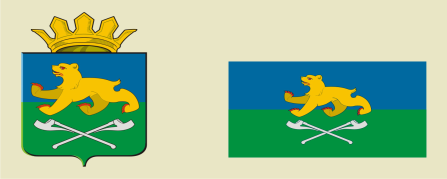 АДМИНИСТРАЦИЯ СЛОБОДО-ТУРИНСКОГОМУНИЦИПАЛЬНОГО РАЙОНАПОСТАНОВЛЕНИЕАДМИНИСТРАЦИЯ СЛОБОДО-ТУРИНСКОГОМУНИЦИПАЛЬНОГО РАЙОНАПОСТАНОВЛЕНИЕот 21.03.2023№ 120с. Туринская Слободас. Туринская Слобода